Supplementary MaterialTable S1 - Summary of demographics and clinical data. Significant group differences are shown in bold (p<0.05). Numbers represent mean ± standard deviation (or percentage). *Data available for 16 patients; ** Data available for 15 patients; BP = Blood Pressure; sSVD=Sporadic Small Vessel Disease.Table S2 – Composite scores used for evaluation of executive function and processing speed: individual tests used to obtain the composite scores. Figure S1 – Illustrative examples of FA histograms from all subjects obtained using the different masks: TBSS (left) and NAWM (right); and demonstrating the histogram-based metrics (median and peak width).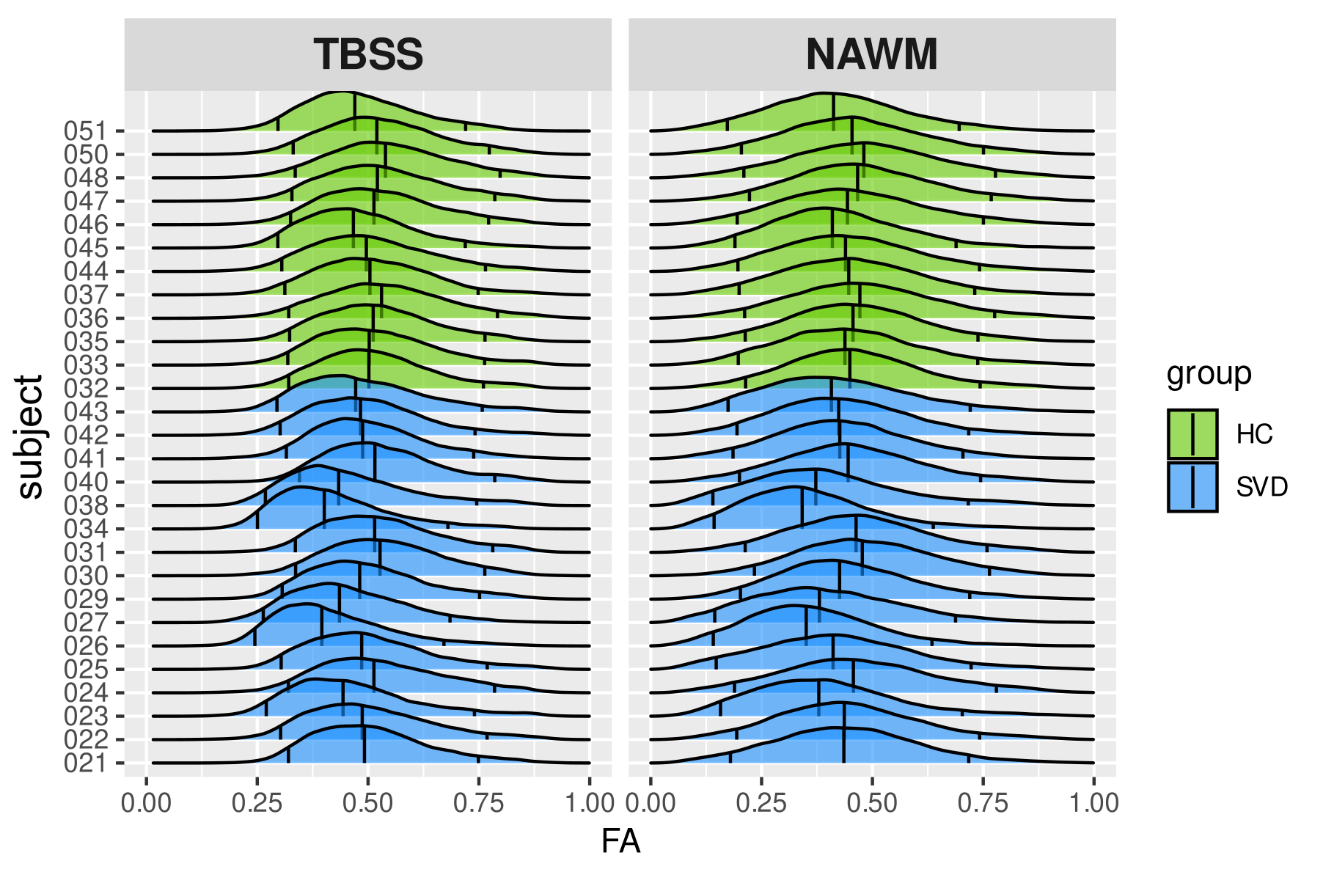 Figure S2 – Illustrative examples of MD histograms from all subjects obtained using the different masks: TBSS (left) and NAWM (right); and demonstrating the histogram-based metrics (median and peak width).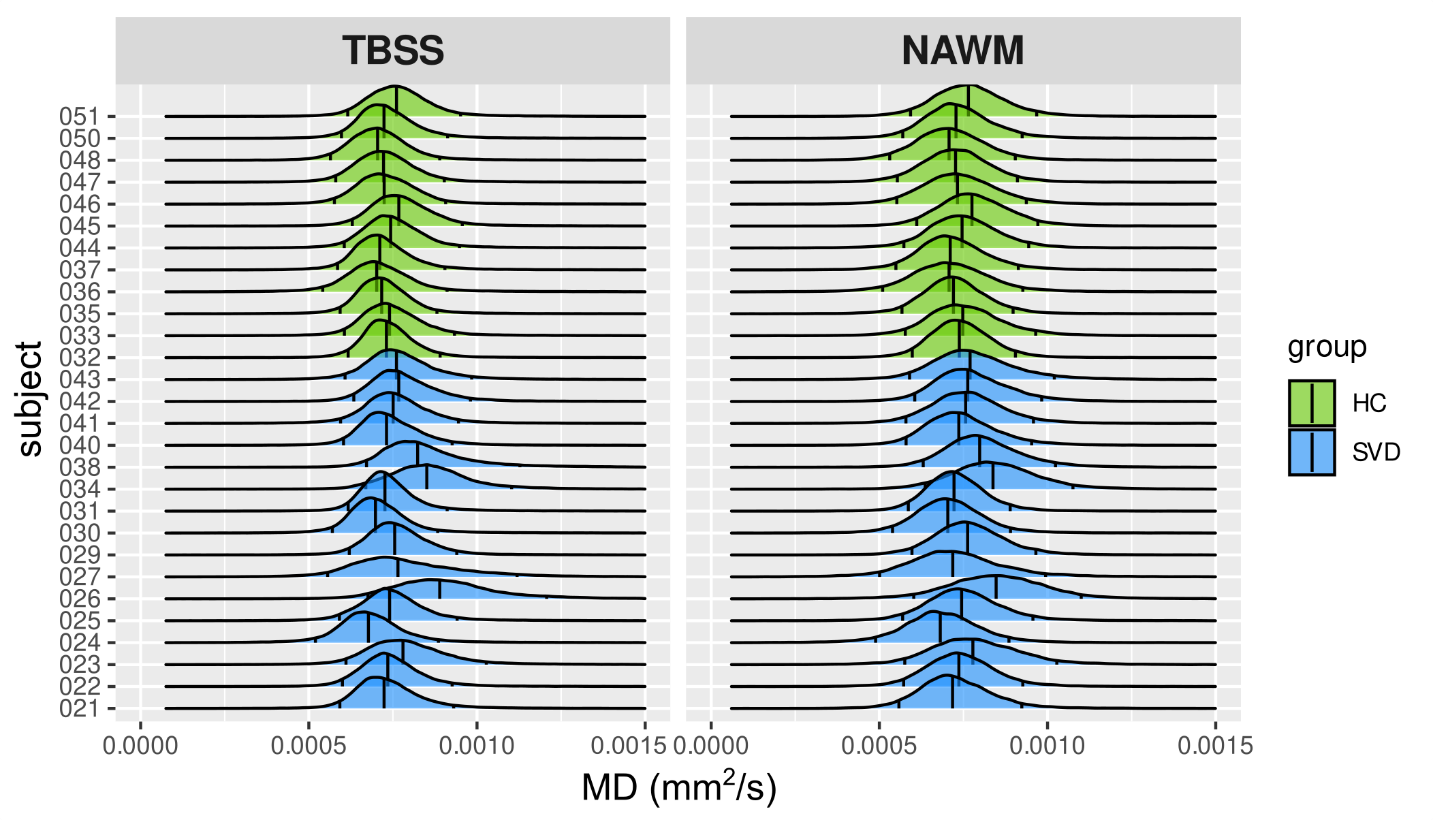 Figure S3 – Illustrative examples of scatter plots showing the relationship between one DTI metric and both cognitive domains. In this example, the relation between MD peak width for both masks: TBSS and NAWM; executive function (upper panel) and processing speed (lower panel) are displayed. The correlation coefficients (r), uncorrected p-values and 95% confidence interval (gray area) are reported.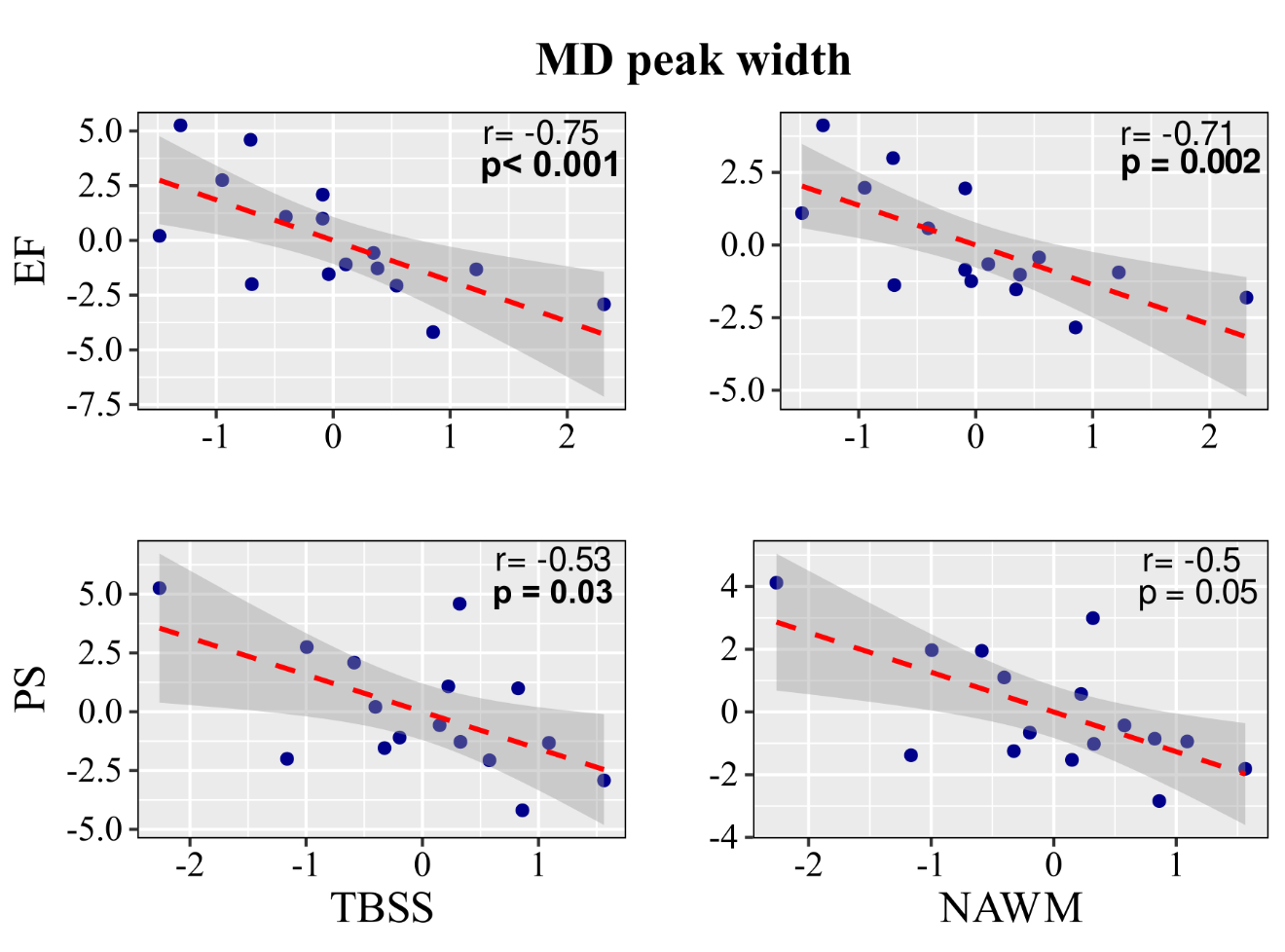 Figure S4 – Illustrative examples of scatter plots showing the relationship between one DTI metric and both cognitive domains. In this example, the relation between MD peak height for both masks: TBSS and NAWM; executive function (upper panel) and processing speed (lower panel) are displayed. The correlation coefficients (r), uncorrected p-values and 95% confidence interval (gray area) are reported.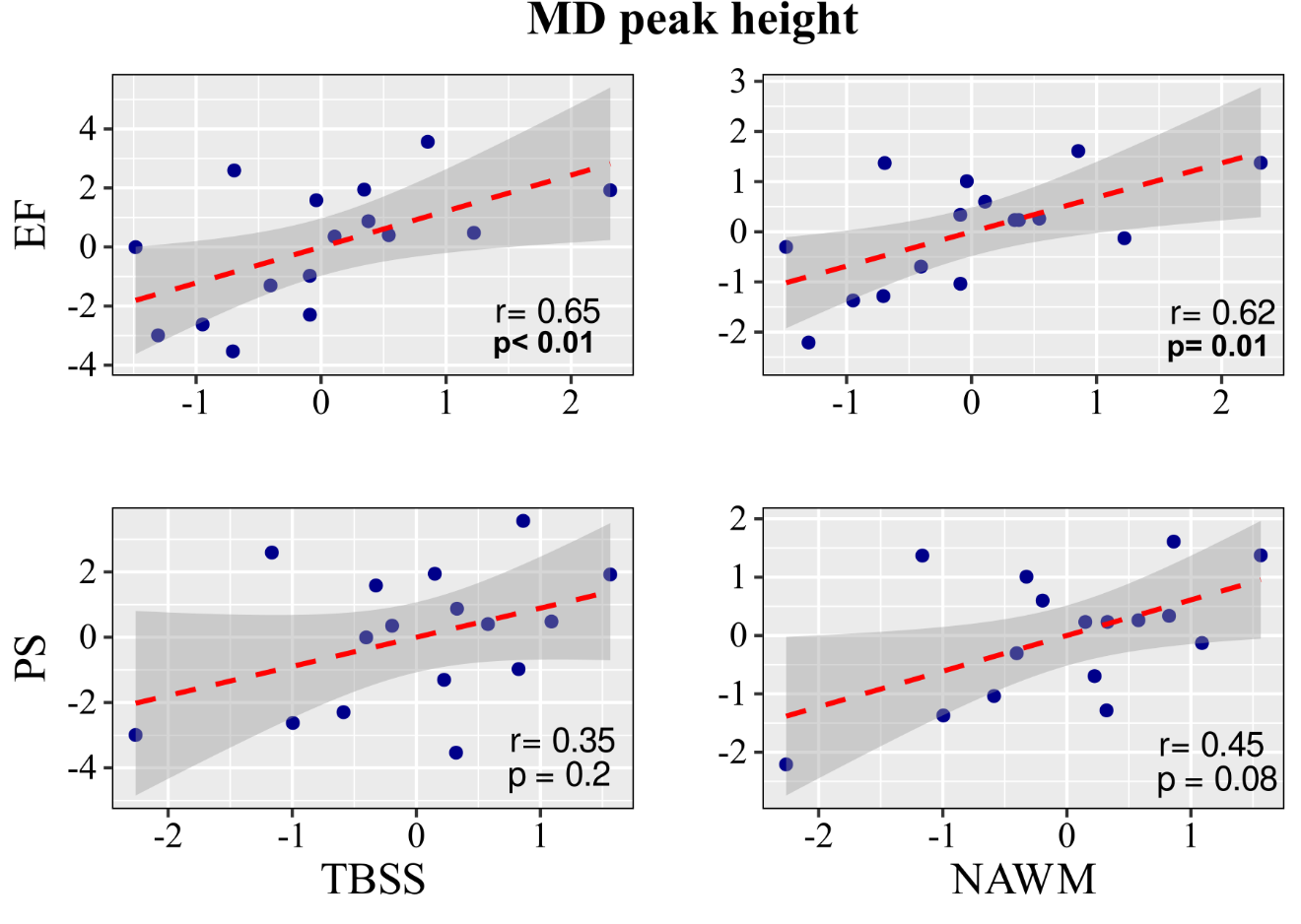 SVD (N=17)SVD (N=17)Healthy controls (N = 12)Group comparisonCADASIL(N=6)sSVD(N = 11)Healthy controls (N = 12)Group comparisonAge (years)50 ± 950 ± 952 ± 6p = 0.70Age (years)47 ± 1152 ± 752 ± 6p = 0.44†Sex (% Female)13 (77)13 (77)6 (50)p = 0.14Sex (% Female)4 (67)9 (82)6 (50)p = 0.28†Education (years)10 ± 610 ± 617 ± 4p < 0.001Education (years)10 ± 611 ± 517 ± 4p = 0.72†Hypertension (%)*10 (62)10 (62)--Hypertension (%)*1 (20)9 (82)-p = 0.02†Systolic BP (mmHg)**134 ± 20134 ± 20--Systolic BP (mmHg)**135 ± 22133 ± 21-p = 0.92†Diastolic BP (mmHg)**79 ± 1479 ± 14--Diastolic BP (mmHg)**79 ± 1278 ± 16-p = 0.97†Diabetes Mellitus (%)*1 (6)1 (6)--Diabetes Mellitus (%)*01 (9)-p = 0.49†Hypercholesterolaemia (%)*9 (56)9 (56)--Hypercholesterolaemia (%)*2 (12)7 (41)-p = 0.38†Previous Stroke (%)*4 (25)4 (25)--Previous Stroke (%)*2 (12)2 (12)-p = 0.35†Smoker (%)*5 (31)5 (31)--Smoker (%)*1 (6)4 (24)-p = 0.51†History of depression (%)*8 (50)8 (50)--History of depression (%)*2 (12)6 (35)-p = 0.59††Comparison between CADASIL and sSVD groups.†Comparison between CADASIL and sSVD groups.†Comparison between CADASIL and sSVD groups.†Comparison between CADASIL and sSVD groups.†Comparison between CADASIL and sSVD groups.Cognitive IndexNeuropsychological TestMeasuresComposite ScoreExecutive FunctionStroop (Fernandes, 2013)Total Interference Score Stroop+TMTB-A=Average of z-scoresExecutive FunctionTrail Making Test (Cavaco et al., 2013)Part B-A - Time to completeStroop+TMTB-A=Average of z-scoresProcessing SpeedTrail Making Test (Cavaco et al., 2013)Part B - Time to completeTMTA+TMTB=Average of z-scoresProcessing SpeedTrail Making Test (Cavaco et al., 2013)Part A - Time to completeTMTA+TMTB=Average of z-scores